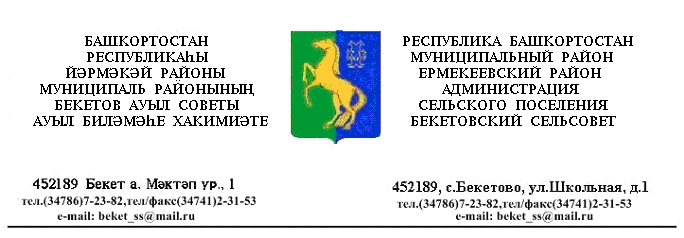  ҠАРАР                                         № 112                      ПОСТАНОВЛЕНИЕ  «11» август  2016  й.                                                       «11» августа  2016 г. «Об утверждении программы комплексного развития 			транспортной  инфраструктуры сельского поселения                                          Бекетовский сельсовет муниципального района                                          Ермекеевский район Республики Башкортостан на                                          2016 – 2020 годы и с перспективой до 2032 года»    В целях разработки комплекса мероприятий направленных на повышение надежности, эффективности и экологичности работы объектов транспортнойинфраструктуры, расположенных на территории сельского поселения Бекетовский сельсовет муниципального района Ермекеевский район Республики Башкортостан, руководствуясь пунктом 5 части 1 статьи 14 Федерального закона от 06.10.2003 N 131-ФЗ "Об общих принципах организации местного самоуправления в Российской Федерации",  ПОСТАНОВЛЯЮ:1. Утвердить Программу комплексного развития транспортной  инфраструктуры сельского поселения Бекетовский  сельсовет муниципального района Ермекеевский район Республики Башкортостан на 2016 – 2020 гг. и с перспективой до 2032 года.  2. Установить, что в ходе реализации Программы мероприятия и объемы их финансирования подлежат ежегодной корректировке с учетом возможностей средств бюджета.	3.  Постановление обнародовать на информационном стенде администрации сельсовета  и разместить на сайте администрации сельского поселения www.spbeketovo.ru.4. Контроль за исполнением настоящего постановления оставляю за собой.Глава сельского поселения  Бекетовский сельсовет                                      З.З.Исламова                                                                       Приложение							к постановлению главы							сельского поселения Бекетовский сельсовет                                                                                            № 112 от 11.08.2016.                                                    ПРОГРАММА «Комплексное развитие систем транспортной  инфраструктуры сельского поселения  Бекетовский сельсовет муниципального района  Ермекеевский район Республики Башкортостан на 2016 –2020 г.г. и с перспективой до  2032 года»с. Бекетово СОДЕРЖАНИЕВведение 1. ПАСПОРТ ПРОГРАММЫ2. Характеристика существующего состояния транспортной инфраструктуры сельского поселения   Бекетовский сельсовет  3. Прогноз транспортного спроса, изменения объемов и характера передвижения населения и перевозов грузов  на территории сельского поселения    Бекетовский сельсовет. 4. Принципиальные варианты развития и оценка по целевым показателям развития транспортной инфраструктуры.5.  Перечень и очередность реализации  мероприятий по развитию транспортной инфраструктуры поселения6. Оценка объемов и источников финансирования мероприятий развития транспортной инфраструктуры сельского поселения    Бекетовский сельсовет.7. Оценка эффективности мероприятий  развития транспортной инфраструктуры на территории сельского поселения    Бекетовский сельсовет.8. Предложение по институциональным преобразованиям, совершенствованию  правового информационного обеспечения деятельности в сфере транспортного обслуживания населения и субъектов экономической деятельности на территории Поселения.ВВЕДЕНИЕПрограмма комплексного развития транспортной инфраструктуры сельского поселения    Бекетовский сельсовет муниципального района Ермекеевский район Республики Башкортостан на период с 2016 -2020 г.г и с перспективой до  2032 года разработана на основании следующих документов;- В соответствии с Федеральным законом от 30.12. 2012 № 289-ФЗ « О внесении изменений в Градостроительный кодекс Российской Федерации и отдельные законодательные акты Российской Федерации»;      Программа определяет основные направления развития транспортной инфраструктуры  сельского поселения    Бекетовский сельсовет, в том числе, социально- экономического и градостроительного поселения, транспортного спроса, объемов и характера передвижения населения и перевоза грузов по видам транспорта, уровня автомобилизации, параметров дорожного движения, показатели безопасности дорожного движения,  негативного воздействия транспортной инфраструктуры на окружающую среду и здоровье населения.Основу Программы составляет система программных мероприятий по различным направлениям развития транспортной  инфраструктуры МО. Данная Программа ориентирована на устойчивое развитие МО и в полной мере соответствует государственной политике реформирования транспортного комплекса Российской Федерации.Цели и задачи  программы – развитие транспортной инфраструктуры поселения, сбалансированное и скоординированное с иными сферами жизни деятельности, формирование условий для социально- экономического развития., повышение безопасности, качество эффективности транспортного обслуживания населения, юридических лиц и индивидуальных предпринимателей, осуществляющих экономическую деятельность, снижение негативного воздействия транспортной инфраструктуры на окружающую среду поселения.ПАСПОРТ ПРОГРАММЫ*- данные значения подлежат ежегодной корректировкеХарактеристика существующего состояния транспортной инфраструктуры сельского поселения Бекетовский сельсовет Сельское поселение  Бекетовский сельсовет наделено статусом сельского поселения Законом Республики Башкортостан от 17 декабря 2004 года № 126-з «О  границах, статусе и административных центрах муниципальных образований в Республике Башкортостан» Сельское поселение  Бекетовский сельсовет находится в южной части Ермекеевского района. Общая площадь составляет 13277 га. Протяжённость границ сельского поселения  Бекетовский сельсовет 110 км. На  сегодняшний день численность населения сельского поселения  Бекетовский сельсовет составляет 1189 человек . В состав сельского поселения  Бекетовский сельсовет входит семь населённых пунктов это: с. Бекетово (центр), с. Городецкое , с. Новый, с. Новотураево, с. Кожай- Максимово, д. Сысоевка, д. Хорошовка . С  севера сельское  поселение  Бекетовский сельсовет граничит с Белебеевским районом,  с востока-  с Бижбулякским районом , с юга- сельским поселением Восьмомартовский сельсовет, с запада с сельским поселением Спартакский сельсовет.Автомобильный транспортВнешние связи сельского поселения  Бекетовский сельсовет поддерживаются круглогодично автомобильным транспортом. Расстояние от с. Бекетово до административного центра района с. Ермекеево по автодороге - 25 км, расстояние от с.  Бекетово до областного центра г. Уфа – 225 км.По территории сельского поселения  Бекетовский сельсовет проходят следующие автомобильные дороги общего пользования:- Регионального и межмуниципального значения:- Белебей-Ермекеево-Приютово ~ 3,0 км; - Бекетово-Знаменка-Исламбахты ~ 5,8 км- местного значения Бекетово- Городецкое ,  протяженность – 5 км.;- местного значения Бекетово- Новый  ,  протяженность – 10 км;- местного значения Бекетово – Новотураево , протяженность – 22 км;- местного значения Бекетово –  Кожай-Максимово , протяженность – 12 км;- местного значения Бекетово – Хорошовка, протяженность 24 км;-местного значения Бекетово-  Сысоевка , протяженность 3 км.Местные дороги :- Приютово – Новошахово – 15 км- Подъезд к с. Новотураево – 1,0 км- Подъезд к с. Кожай-Максимово – 3,8 кмОдной из основных проблем автодорожной сети сельского поселения  Бекетовский сельсовет является то, что большая часть автомобильных дорог общего пользования местного значения не соответствует техническим нормативам.Сооружения  речного и воздушного транспорта в сельском поселении  Бекетовский сельсовет отсутствуют.Прогноз транспортного спроса, изменения  объемов и характера передвижения населения и перевозов груза на территории поселения. В состав сельского поселения  Бекетовский сельсовет входят 7 населенных пунктов. Таблица 1. Расстояния между с. Бекетово и населенными пунктами.Населенные пункты сельского поселения Бекетовский сельсовет сформированы застройкой усадебного типа с нечетко выраженной прямоугольной структурой улично-дорожной сети, обусловленной природным и историческим факторами.Основными транспортными артериями в поселке являются главные улицы и основные улицы в жилой застройке. Такими улицами являются: село  Бекетово– ул. Центральная , ул. Магистральная, ул. Полевая , село Городецкое – ул.  Возрождения ,с. Новый– ул. Мира, с. Новотураево – ул. Салавата Юлаева , с. Кожай-  Максимово – ул. Родниковая ,д. Хорошовка- ул. Луговая и д.  Сысоевка- ул. Донская.  Данные улицы обеспечивают связь внутри жилых территорий и с главными улицами по направлениям с интенсивным движением.Основные маршруты движения грузовых и транзитных потоков в населенных пунктах на сегодняшний день проходят по поселковым дорогам, а также по центральным улицам. Интенсивность грузового транспорта незначительная. Транзитное движение транспорта осуществляется через  населенный пункт с. Бекетово . Таблица 2. Перечень автомобильных дорог общего пользования местного значения, в границах сельского поселения  Бекетовский сельсовет.Таблица 3. Общие данные по улично-дорожной сети в пределах МО.В результате анализа улично-дорожной сети сельского поселения  Бекетовский сельсовет выявлены следующие причины, усложняющие работу транспорта:- неудовлетворительное техническое состояние поселковых улиц и дорог;- недостаточность ширины проезжей части (4-6 м);- значительная протяженность грунтовых дорог;- отсутствие дифференцирования улиц по назначению;- отсутствие искусственного освещения;  - отсутствие тротуаров необходимых для упорядочения движения пешеходовПрогноз транспортного спроса, изменения объемов и характера передвижения населения и перевозов грузов на территории.На территории сельского поселения  Бекетовский сельсовет объекты транспортной инфраструктуры отсутствуют.Анализ современной обеспеченности объектами транспортной инфраструктурыУровень автомобилизации  на территории сельского поселения на 2016 г составил 338 легковых автомобилей на 1189 жителя и имеет дальнейшую тенденцию к росту. Размещение гаражей на сегодняшний день не требуется, так как дома в жилой застройке имеют приквартирные участки, обеспечивающие потребность в местах постоянного хранения индивидуальных легковых автомобилей.4.Принципиальные варианты развития и оценка по целевым показателям развития транспортной инфраструктуры.В связи с увеличением территорий под строительство индивидуального жилья увеличится транспортная нагрузка на улично-дорожную сеть.Проектные решения по развитию сети внешних автодорог заключаются в проведении ремонтных мероприятий автодорог местного значения, обеспечивающих поселки устойчивыми внутренними и внешними транспортными связями.В соответствии со Схемой территориального планирования муниципального района Ермекеевский район с целью создания условий для устойчивого и безопасного функционирования транспортного комплекса на территории сельского поселения  Бекетовский сельсовет предусмотрено:Планируемое размещение автомобильных дорог и объектов автомобильного транспорта отображено на «Карте планируемого размещения объектов теплоснабжения, водоснабжения, водоотведения, электроснабжения, связи и транспортной инфраструктуры сельского поселения  Бекетовский сельсовет. Карте населенных пунктов:  с. Бекетово, с. Городецкое, с. Кожай- Максимово, с. Новый , с. Новотураево, д. Сысоевка, д. Хорошовка с отображением планируемых объектов теплоснабжения, водоснабжения, водоотведения, электроснабжения, связи и транспортной инфраструктуры сельского поселения  Бекетовский сельсовет».ЦЕЛЕВЫЕ ПОКАЗАТЕЛИ РАЗВИТИЯ ТРАНСПОРТНОЙ ИНФРАСТРУКТУРЫ Целевые индикаторы и показатели развития системы транспортной инфраструктуры  сельского поселения Бекетовский сельсовет.Таблица 4 – Целевые индикаторы для проведения мониторинга за реализацией программы комплексного развития транспортной инфраструктуры – текущее состояние5.Перечень и очередность реализации мероприятий по развитию транспортной инфраструктуры поселения.Генпланом предусматривается создание системы автомобильных улиц и дорог, обеспечивающих необходимые транспортные связи поселков с сохранением существующей структуры улично-дорожной сети и с созданием четко выраженной структуры, классифицированной по назначению и параметрам движения, обеспечивающей пропуск возрастающих транспортных потоков, а также выходы на внешние автодороги.Для обеспечения безопасности, бесперебойности и удобства транспортного сообщения в населенных пунктах Генеральным планом предусмотрено строительство улиц и дорог. Категории улиц и дорог следует назначать в соответствии с классификацией, приведенной в табл. 9 СП 42.13330.2011«Градостроительство. Планировка и застройка городских и сельских поселений. Актуализированная редакция СНиП 2.07.01-89»:главные улицы;улицы в жилой застройке: основные;улицы в жилой застройке: второстепенные;проезды.Для движения пешеходов в состав улиц планируется обустройство тротуаров с шириной пешеходной части равной 1–2,25м, варьирующейся в зависимости от категории улицы. В связи с обслуживанием территории с. Бекетово, с. Городецкое, с. Кожай- Максимово, с. Новый , с. Новотураево, д. Сысоевка, д. Хорошовка внешними автомобильными дорогами, предлагается включение их участков в состав улично-дорожной сети. Участки автомобильных дорог общего пользования местного значения: «Бекетово – Городецкое» протяженностью 5 км; местного значения «Бекетово- Новый»  ,  протяженность – 10 км;  местного значения «Бекетово – Новотураево» , протяженность – 22 км;  местного значения «Бекетово –  Кожай-Максимово» , протяженность – 12 км; местного значения  «Бекетово – Хорошовка», протяженность 24 км; местного значения «Бекетово-  Сысоевка» , протяженность 3 км.в составе улично-дорожной сети переводятся в категорию главных улиц и сохраняют местное значение.Таблица 5.Предложенная структура улично-дорожной сети максимально решает транспортные проблемы: обеспечивает необходимыми связями населенные пункты, повышает плотность главных и основных улиц, обеспечивает удобные выходы на региональные автодороги, а также решает проблему движения грузового транспорта в обход районов жилой застройки.Планируемая потребность объектов дорожного сервиса определена, исходя из обеспеченности населения легковыми автомобилями на расчетный срок, согласно п. 11.3. СП 42.13330.2011, - 160 ед. на 1000 человек и проектной численности жителей – 1,5 тыс. чел. Расчетное количество автомобилей составит 240 единицы.Требования к обеспеченности легкового автотранспорта автозаправочными станциями (АЗС), станциями технического обслуживания (СТО) и местами постоянного хранения индивидуальных легковых автомобилей обозначены в СП 42.13330.2011, так:- согласно п. 11.27, потребность в АЗС составляет: одна топливораздаточная колонка на 1200 легковых автомобилей;- согласно п. 11.26, потребность в СТО составляет: один пост на 200 легковых автомобилей;- согласно п. 11.19, общая обеспеченность закрытыми и открытыми автостоянками для постоянного хранения автомобилей должна составлять 90% расчетного числа индивидуальных легковых автомобилей.Исходя из общего количества легковых автомобилей, нормативных требований и наличия объектов дорожного сервиса, потребность в АЗС составляет: одна топливораздаточная колонка, потребность в СТО - 1 пост.  АЗС в с. Бекетово имеется , но временно закрыта.Так как в населенных пунктах сельского поселения  Бекетовский сельсовет дома в жилой застройке имеют приквартирные участки, обеспечивающие потребность в местах постоянного хранения индивидуального автотранспорта, размещения гаражей не требуется.Объекты, не затронутые реконструкцией, сохраняются.Объекты транспортной инфраструктуры, предлагаемые проектом к размещению, отображены на «Карте планируемого размещения объектов теплоснабжения, водоснабжения, водоотведения, электроснабжения и связи и транспортной инфраструктуры сельского поселения  Бекетовский сельсовет. Карте населенных пунктов:  с. Бекетово, с. Городецкое, с. Новый , с. Новотураево, с. Кожай- Максимово, д. Сысоевка, д. Хорошовка с отображением планируемых объектов теплоснабжения, водоснабжения, водоотведения, электроснабжения и связи и транспортной инфраструктуры сельского поселения  Бекетовский сельсовет».6.Оценка эффективности мероприятий  развития социальной инфраструктуры ПРОГРАММА ИНВЕСТИЦИОННЫХ ПРОЕКТОВ, ОБЕСПЕЧИВАЮЩИХ ДОСТИЖЕНИЕ ЦЕЛЕВЫХ ПОКАЗАТЕЛЕЙТаблица 6 – Программа инвестиционных проектов улично – дорожной сети сельского поселения  Бекетовский сельсовет.Структура инвестиций.Общий объём средств, необходимый на первоочередные мероприятия по модернизации объектов улично – дорожной сети  сельского поселения  Бекетовский сельсовет на 2016 - 2032 годы, составляет 29990,0 тыс. рублей. Из них наибольшая доля требуется на ремонт  автомобильных дорогРаспределение планового объёма инвестиций по транспортной инфраструктуре с учётом реализуемых и планируемых к реализации проектов развития улично- дорожной сети, а также их приоритетности потребности в финансовых вложениях распределены на 2016 – 2032 годы. Полученные результаты (в ценах 2016 года) приведены в таб..7Таблица 7. Распределение объёма инвестиций на период реализации ПТР сельского поселения Бекетовский сельсовет, тыс. руб.В результате анализа состояния   улично- дорожной сети сельского поселения  Бекетовский сельсовет показано, что экономика поселения является малопривлекательной для частных инвестиций. Причинами тому служат низкий уровень доходов населения, отсутствие роста объёмов производства, относительно стабильная численность населения. Наряду с этим бюджетная обеспеченность поселения находится на низком уровне. На настоящий момент предприятия, обслуживающие объекты транспортной  инфраструктуры поселения отсутствуют. Поэтому в качестве основного источника инвестиций предлагается подразумевать поступления от вышестоящих бюджетов.Оценочное распределение денежных средств на реализацию ПТР (в ценах 2016 года) приведено в таб.8Таблица 8. Источники привлечения денежных средств на реализацию ПКР сельского поселения  Бекетовский сельсовет, тыс. руб.Под внебюджетными источниками понимаются средства предприятий, внешних инвесторов и потребителей. Более конкретно распределение источников финансирования определяется при разработке инвестиционных проектов.Перспективы сельского поселения до 2032 года связаны с расширением производства в сельском хозяйстве, растениеводстве, животноводстве, личных подсобных хозяйствах.Рассматривая интегральные показатели текущего уровня социально-экономического развития сельского поселения  Бекетовский сельсовет, отмечается следующее:бюджетная обеспеченность низкая.транспортная доступность населенных пунктов поселения низкая;наличие трудовых ресурсов позволяет обеспечить потребности населения и расширение производства;состояние жилищного фонда - в большей части приемлемое с достаточно высокой долей ветхого жилья;доходы населения на уровне средних по району.7. Оценка эффективности мероприятий развития транспортной инфраструктуры.- развитие транспортной инфраструктуры поселения -сбалансированное и скоординированное с иными сферами жизни деятельности- формирование условий для социально- экономического развития-повышение безопасности -качество эффективности транспортного обслуживания населения, юридических лиц и индивидуальных предпринимателей , осуществляющих экономическую деятельность  -снижение негативного воздействия транспортной инфраструктуры на окружающую среду поселения.8. Предложение по институциональным преобразованиям. Совершенствованию правового информационного обеспечения деятельности в сфере транспортного обслуживания населения и субъектов экономической деятельности  на территории сельского поселения  Бекетовский сельсовет.Администрация муниципального района Ермекеевский район - администрация  сельского поселения  Бекетовский сельсовет осуществляет общий контроль за ходом реализации мероприятий Программы, а также непосредственно организационные, методические и контрольные функции в ходе реализации Программы, которые обеспечивают:- разработку ежегодного плана мероприятий по реализации Программы с уточнением объемов и источников финансирования мероприятий;- контроль за реализацией программных мероприятий по срокам, содержанию, финансовым затратам и ресурсам;- методическое, информационное и организационное сопровождение работы по реализации комплекса программных мероприятий.Программа разрабатывается сроком на 17 лет и подлежит корректировке ежегодно.План-график работ по реализации программы должен соответствовать плану мероприятий, содержащемуся в разделе «Программа инвестиционных проектов, обеспечивающих достижение целевых показателей» настоящего Отчета. Утверждение тарифов и принятие решений по выделению бюджетных средств из бюджета МО, подготовка и проведение конкурсов на привлечение инвесторов, принимаются в соответствии с действующим законодательством.Мониторинг и корректировка Программы осуществляется на основании следующих нормативных документов.Мониторинг Программы включает следующие этапы:1.Периодический сбор информации о результатах проводимых преобразований в транспортном  хозяйстве, а также информации о состоянии и развитии транспортной  инфраструктуры;2.Вверификация данных;3.Анализ данных о результатах проводимых преобразований транспортной  инфраструктуры.Мониторинг осуществляется посредством сбора, обработки и анализа информации. Сбор исходной информации производится по показателям, характеризующим выполнение программы, а также состоянию транспортной  инфраструктуры. Разработка и последующая корректировка Программы комплексного развития транспортной  инфраструктуры базируется на необходимости достижения целевых уровней муниципальных стандартов качества предоставления транспортных услуг при соблюдении ограничений по платежной способности потребителей, то есть при обеспечении не только технической, но и экономической доступности коммунальных услуг.-   Федеральный закон от 06 октября 2003 года № 131-ФЗ «Об общих принципах организации местного самоуправления в Российской Федерации»;-   поручения Президента Российской Федерации от 17 марта 2011 года Пр-701;-   постановление Правительства Российской Федерации от 25 декабря 2015 года N 1440 «Об утверждении требований к программам комплексного развития транспортной инфраструктуры поселений, городских округов».НаименованиеПрограмма комплексного развитиятранспортной   инфраструктуры  сельскогопоселения Бекетовский сельсовет муниципального района  Ермекеевский район Республики Башкортостан на 2016 – 2020 г.г. и с перспективой до 2032 года (далее – Программа)Разработчик ПрограммыАдминистрация  сельского поселения  Бекетовский сельсовет муниципального района Ермекеевский район Республики БашкортостанОтветственный исполнитель ПрограммыАдминистрация  сельского поселения  Бекетовский сельсовет муниципального района Ермекеевский район Республики БашкортостанЦель ПрограммыРазвитие транспортной инфраструктуры, сбалансированное развитие и скоординированное с иными сферами жизнедеятельности поселения  Задачи ПрограммыОсновными задачами Программы являются:-формирование условий для социально- экономического развития.,- повышение безопасности, качество эффективности транспортного обслуживания населения, юридических лиц и индивидуальных предпринимателей, осуществляющих экономическую деятельность ,- снижение негативного воздействия транспортной инфраструктуры на окружающую среду поселения.Целевые показателиТехнико- экономические, финансовые и социально-экономические показатели развития транспортной инфраструктуры, включая показатели безопасности , качество эффективности и эффективности транспортного обслуживания населения и субъектов экономической деятельности .Срок и этапы реализации ПрограммыПериод реализации Программы с 2016  по 2032 годы.Объемы требуемых капитальных вложенийФинансовое обеспечение мероприятий Программы осуществляется за счет  средств бюджета МО в рамках муниципальных  программ Объем финансирования Программы составляет:2016 год – 1237 тыс. руб.обеспечение сохранности автомобильных дорог местного значения путем выполнения эксплуатационных и ремонтных мероприятий; - капитальный, текущий  ремонт улиц и дорог местного значения;   устройство пешеходных тротуаров,   содержание  дорог, с регулярным грейдерованием, ямочным     ремонтом, установка дорожных знаков, установка светодиодных прожекторов для уличного дорожного освещения2017годОбъем финансирования Программы составляет 2000* тыс.руб.обеспечение сохранности автомобильных дорог местного значения путем выполнения эксплуатационных и ремонтных мероприятий; - капитальный, текущий  ремонт улиц и дорог местного значения;   устройство пешеходных тротуаров,   содержание  дорог, с регулярным грейдерованием, ямочным     ремонтом, установка дорожных знаков, установка светодиодных прожекторов для уличного дорожного освещения 2018год Объем финансирования Программы составляет 2000* тыс.руб.обеспечение сохранности автомобильных дорог местного значения путем выполнения эксплуатационных и ремонтных мероприятий; - капитальный, текущий  ремонт улиц и дорог местного значения;   устройство пешеходных тротуаров,   содержание  дорог, с регулярным грейдерованием, ямочным     ремонтом, установка дорожных знаков, установка светодиодных прожекторов для уличного дорожного освещения2019год Объем финансирования Программы составляет 2000* тыс.руб.обеспечение сохранности автомобильных дорог местного значения путем выполнения эксплуатационных и ремонтных мероприятий; - капитальный, текущий  ремонт улиц и дорог местного значения;   устройство пешеходных тротуаров,   содержание  дорог, с регулярным грейдерованием, ямочным     ремонтом, установка дорожных знаков, установка светодиодных прожекторов для уличного дорожного освещения 2020год Объем финансирования Программы составляет 1500* тыс.руб.обеспечение сохранности автомобильных дорог местного значения путем выполнения эксплуатационных и ремонтных мероприятий; - капитальный, текущий  ремонт улиц и дорог местного значения;   устройство пешеходных тротуаров,   содержание  дорог, с регулярным грейдерованием, ямочным     ремонтом, установка дорожных знаков, установка светодиодных прожекторов для уличного дорожного освещения2021-2026 года Объем финансирования Программы составляет 9000* тыс.руб.обеспечение сохранности автомобильных дорог местного значения путем выполнения эксплуатационных и ремонтных мероприятий; - капитальный, текущий  ремонт улиц и дорог местного значения;   устройство пешеходных тротуаров,   содержание  дорог, с регулярным грейдерованием, ямочным     ремонтом, установка дорожных знаков, установка светодиодных прожекторов для уличного дорожного освещения2027-2031 года Объем финансирования Программы составляет 7500* тыс.руб.обеспечение сохранности автомобильных дорог местного значения путем выполнения эксплуатационных и ремонтных мероприятий; - капитальный, текущий  ремонт улиц и дорог местного значения;   устройство пешеходных тротуаров,   содержание  дорог, с регулярным грейдерованием, ямочным     ремонтом, установка дорожных знаков, установка светодиодных прожекторов для уличного дорожного освещения2032 год  Объем финансирования Программы составляет 2000* тыс.руб.обеспечение сохранности автомобильных дорог местного значения путем выполнения эксплуатационных и ремонтных мероприятий; - капитальный, текущий  ремонт улиц и дорог местного значения;   устройство пешеходных тротуаров,   содержание  дорог, с регулярным грейдерованием, ямочным     ремонтом, установка дорожных знаков, установка светодиодных прожекторов для уличного дорожного освещенияФинансирование из бюджета сельского поселения  ежегодно уточняется при формировании бюджета на очередной финансовый год. Показатели финансирования подлежат уточнению с учетом разработанной проектно-сметной документации и фактического выделения средств из бюджетов всех уровней.Ожидаемые результаты реализации ПрограммыВ результате реализации Программы  к  2032 году предполагается:1. развитие транспортной инфраструктуры :2. развитие транспорта общего пользования:3.  развитие сети дорог поселения  4. Снижение негативного воздействия транспорта  на окружающую среду и здоровья населения.5. Повышение безопасности дорожного движения.Населенные пунктыРасстояние до с. Бекетово , кмс. Городецкое 5с. Новый 10с. Новотураево 22с. Кожай- Максимово12д.Сысоевка3д. Хорошовка24№Наименование автодорогДислокацияПротяженность, кмПрисваиваемые идентификационные номера1Улица Школьная  с. Бекетово1,16880-295  ОП МП 80-1272Улица Полевая  с. Бекетово0,89480-295  ОП МП 80-1283Улица Рабочая с. Бекетово0,75380-295  ОП МП 80-1294Улица Центральная с. Бекетово1,31780-295  ОП МП 80-1305Улица Магистральная с. Бекетово0,74880-295  ОП МП 80-1316Улица Трудовая с. Бекетово0,59880-295  ОП МП 80-1327Улица Возрождения с. Городецкое 2,46680-295  ОП МП 80-1338Улица Молодёжная с. Новый 0,74980-295  ОП МП 80-1349Улица Мира с. Новый 0,28880-295  ОП МП 80-13510Улица Салавата Юлаева с. Новотураево 1,42780-295  ОП МП 80-13611Улица Заречная с. Новотураево 0,18280-295  ОП МП 80-13712Улица Солнечная с. Новотураево 0,37980-295  ОП МП 80-13813Улица Родниковая с. Кожай- Максимово2,00014Улица Донская д. Сысоевка0,20015Улица Луговая д. Хорошовка0,200ИТОГО13,4№Показатели Единица измеренияДанные на 2015 г.1Общее протяжение уличной сетикм13,42Общая площадь уличной сетитыс. кв. м.670003Плотность улично-дорожной сетикм/км24Площадь застроенной территориикм2Группа индикаторовНаименование целевых индикаторовЕд. изм.201620172018201920202032Критерии доступности для населения транспортных слугСистема автомобильных улиц и дорогкм13,413,413,413,413,413,4Критерии доступности для населения транспортных слугУлучшенная структура улично- дорожной сетим500500500500290013,4Показатели спроса на   развитие улично- дорожной сетиОбщая протяженность улично-дорожной сетикм12,512,512,512,512,512,5Показатели степени охвата потребителей улично- дорожной сетиТранспортная обеспеченность %100100100100100100Показатели степени охвата потребителей улично- дорожной сетиБезопасность дорожного движения%4653586478100Показатели надежности  улично- дорожной сетиОбъем реконструкции сетей (за год)*км2,02,02,02,02,02,0Населенный пунктПоказателиЕд. изм.Кол-воРеконструкция  на 1 оч.Населенный пунктПоказателиЕд. изм.Кол-воРеконструкция  на 1 оч. с. Бекетово Протяженность улично-дорожной сети, всего:км4,94,9 с. Бекетово главных улицкм3,13,1 с. Бекетово улиц в жилой застройке, второстепенныхкм1,81,8с. Городецкое Протяженность улично-дорожной сети, всегокм2,4662,466с. Городецкое главных улицкм2,4662,466 с. Кожай- МаксимовоПротяженность улично-дорожной сети, всегокм2,02,0 с. Кожай- Максимовоглавных улицкм2,020, с.НовыйПротяженность улично-дорожной сети, всегокм1,0371,037 с.Новыйглавных улицкм0,2880,288 с.Новыйулиц в жилой застройке, второстепенныхкм0,7490,749с. Новотураево Протяженность улично-дорожной сети, всегокм1,9881,988с. Новотураево главных улицкм1,4271,427с. Новотураево улиц в жилой застройке, второстепенныхкм0,5610,561д. СысоевкаПротяженность улично-дорожной сети, всегокм0,20,2д. Сысоевкаглавных улицкм0,20,2д. ХорошовкаПротяженность улично-дорожной сети, всегокм0,20,2д. Хорошовкаглавных улицкм0,20,2№ п/пНаименование объектаЦель реализацииСроки реализацииСроки реализацииОбщая сметная стоимость, тыс.руб.Единица измерения Финансовые потребности, тыс.руб.(без НДС)Финансовые потребности, тыс.руб.(без НДС)Финансовые потребности, тыс.руб.(без НДС)Финансовые потребности, тыс.руб.(без НДС)Финансовые потребности, тыс.руб.(без НДС)Финансовые потребности, тыс.руб.(без НДС)Финансовые потребности, тыс.руб.(без НДС)Финансовые потребности, тыс.руб.(без НДС)Финансовые потребности, тыс.руб.(без НДС)Финансовые потребности, тыс.руб.(без НДС)Финансовые потребности, тыс.руб.(без НДС)Финансовые потребности, тыс.руб.(без НДС)Финансовые потребности, тыс.руб.(без НДС)№ п/пНаименование объектаЦель реализацииначалоокончаниеОбщая сметная стоимость, тыс.руб.Единица измерения на весь период 2016-2032 гг.по годампо годампо годампо годампо годампо годампо годампо годампо годампо годампо годампо годам№ п/пНаименование объектаЦель реализацииначалоокончаниеОбщая сметная стоимость, тыс.руб.Единица измерения на весь период 2016-2032 гг.20162016201720172018201920202021-20262021-20262027-20312027-203120321245678910101111121314151516161.обеспечение сохранности автомобильных дорог местного значения путем выполнения эксплуатационных и ремонтных мероприятий; - капитальный, текущий  ремонт улиц и дорог местного значения;   устройство пешеходных тротуаров,   содержание  дорог, с регулярным грейдерованием, ямочным     ремонтом, установка дорожных знаковПовышение  качества улично- дорожной сети 201620322723713,4 км272371237,01237,02000,02000,02000,02000,01500,09000,09000,07500,07500,02000,02Уличное освещение Безопасность движения 201620322753107 шт2753134142142148148156162162988988850173№Виды услуг                      Инвестиции на реализацию программы                      Инвестиции на реализацию программы                      Инвестиции на реализацию программы                      Инвестиции на реализацию программы                      Инвестиции на реализацию программы                      Инвестиции на реализацию программы                      Инвестиции на реализацию программы                      Инвестиции на реализацию программы                      Инвестиции на реализацию программы№Виды услуг201620172018201920202021-20262027-20312032всего1Ремонт дорогсетидорожной 1237,02000,02000,02000,01500,09000,07500,02000,0272372Освещение 134,1421481561629888501732753№НаименованиеБюджеты всех уровней и частные инвесторыВ т.ч.  федеральный бюджет В т.ч. бюджет областнойВ т.ч.Местный бюджетВ т.ч. внебюджетные источники1Ремонт дорогсетидорожной 27237002723702Освещение 27530027530